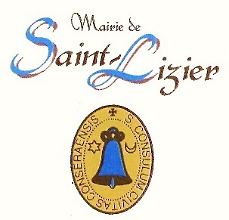 Menus du Restaurant ScolaireMAI 2021Menus sous réverse de modifications pour des raisons techniques Menus du Restaurant ScolaireMAI / JUIN 2021Menus sous réverse de modifications pour des raisons techniques Lundi 3Mardi 4Jeudi 6Vendredi 7Carottes rapées et œufs dursRôti de bœufHaricots vertsRiz au laitSalade verteCroque-monsieurFruitSalade de pâtesCake aux poivronsYaourt/biscuitBetteravesBrandade de la merFromage/fruitLundi 10Mardi 11Jeudi 13Vendredi 14AvocatLasagnes au bœufFraises chantillyJambon blancPoitrine de veau farciePommes de terre sautéesCrème dessertFeriéPont de l’ascensionLundi 17Mardi 18Jeudi 19 Vendredi20Salade melon et avocatRavioles au fromagePâtisserie maisonPêches au thonPoulet rôtiRatatouilleYaourtRadis/beurrePoisson et citronPâtesGlaceTomates en saladeHachis parmentier de canardFruitLundi 24Mardi 25Jeudi 27Vendredi 28FériéAvocatSpaghettis bolognaisesFromageFraise au sucreSalade piémontaiseFilet de poisson meunièreTian de légumesYaourtSaladeGratin de chou-fleur et œufs dursIle flottanteLundi 31Mardi 1/06Jeudi 3/06Vendredi 4/06Carottes râpéesSaucisse grilléeGratin de courgettesCompote / biscuitSalade mexicaineOmeletteSalade vertePana CotaPâté  en crouteRôti de dindeBrocolis gratinésFruitChampignons à la grecquePaëllaSalade de fruitsLundi 7Mardi 8Jeudi 10Vendredi 11TabouléRôti de porcCarottes persilléesFruitAspergesCalamars à la romainePurée de pommes de terreYaourtBetteraves et avocatTarte aux poireauxSalade verteMousse au chocolatTomates / maïsCroque-monsieurCerisesLundi 14Mardi 15Jeudi 17Vendredi 18Haricots verts en saladeLasagnes au thonYaourtBetteraves et ciboulettePommes de terre et tomates farciesCrème dessertMacédoine et œufs dursLentilles corail au lait de cocoRiz madrasFromage et salade de fruitsCake jambon et olivesJambon grillTomates à la provençalesSorbetLundi 21Mardi 22Jeudi 24Vendredi 25Pizza champignons et jambonLapin aux oignonsPommes de terre sautéesGlaceSalade verte aux raisinsTarte au trois fromagesPoêlée de légumesAbricotsPastèquePoulet RatatouilleYaourtMousse de canardBeefGratin de courgettesFraisesLundi 28Mardi 29Jeudi 1Vendredi 2MelonMerguezPâtes au fromagePêcheQuiche aux champignons et lardonsSalade de rizPastèqueCèleri rémouladeGigot d’agneauHaricots vertsPâtisserie maisonMenu surprise